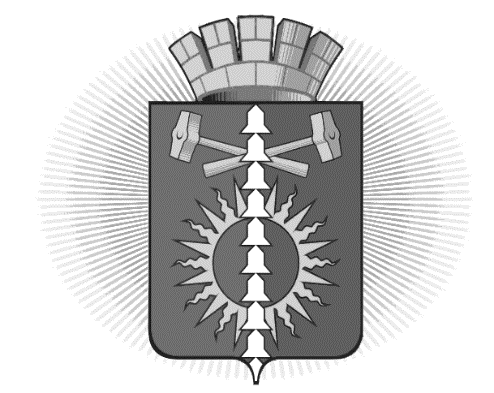 АДМИНИСТРАЦИЯ ГОРОДСКОГО ОКРУГА ВЕРХНИЙ ТАГИЛПОСТАНОВЛЕНИЕОт 21.08.2015  № 828город Верхний ТагилО проведении в городском округе Верхний Тагил мероприятий,  посвященных Дню пенсионера.В целях улучшения положения и качества жизни пожилых людей, проживающих на территории городского округа Верхний Тагил, усиления их роли в процессах жизнедеятельности общества, в соответствии с Указом Губернатора Свердловской области от 30.07.2013 № 403-УГ «О проведении Дня пенсионера в Свердловской области», руководствуясь Уставом городского округа Верхний ТагилПОСТАНОВЛЯЮ:1. Провести в городском округе Верхний Тагил  с 30 августа 2015 года  по 02 октября 2015года месячник, посвященный Дню пенсионера.2. Утвердить План мероприятий по проведению месячника, посвященного Дню пенсионера, в городском округе Верхний Тагил в 2015 году  (Приложение №1).3. Разместить настоящее Постановление на официальном сайте городского округа Верхний Тагил   www.go-vtagil.ru  4. Контроль за исполнением данного Постановления возложить на заместителя Главы администрации по социальным вопросам Беляеву И.Л.Глава городского округа Верхний Тагил                                             С.Г.Калинин